McGill UniversityApplication Process for Residency and Fellowship ProgramsCandidates must APPLY ONLINE. Information can be found on the following page:https://www.mcgill.ca/pgme/residency-programs/admissions/img-sponsored-contractshttps://www.mcgill.ca/pgme/files/pgme/pgme_admissions_candidate_guide.pdfThere is an application fee of $129.03 (non‐refundable). Application fee may change for the 2024‐2025 academic year. Of note, you are allowed to apply only for the program that you are provisionally approved for.A letter of support from OMSB is required with each application. We will upload it in Slate.Incomplete files will not be considered and applications received after the application deadlines will not be considered for the 2024‐2025 academic year.All communications with McGill are channeled via OMSB office. If you have queries, let us know. However, you are free to contact pgmedoc@mcgill.ca for your queries.The list of residency programs offered at McGill University can be found here:https://www.mcgill.ca/pgme/residency-programs/residency-programs  The list of fellowship programs offered at McGill University can be found here:https://www.mcgill.ca/pgme/fellowships/fellowship-programs  Below is a list of application and supporting document deadlines for the RESIDENCY PROGRAMS. You are encouraged to submit your applications, the appropriate application fee, and your supporting documents, well in advance of the posted deadlines.FELLOWSHIP PROGRAMSKey Dates page can be found at: https://www.mcgill.ca/pgme/key‐dates The following residency programs are CLOSED for the 2024‐2025 academic year.Family MedicinePsychiatryPublic Health and Preventive MedicineFamily Medicine – Sports MedicineFamily Medicine – Emergency MedicineFamily Medicine – Clinical ScholarFamily Medicine – Mother and ChildDevelopmental PediatricsGeriatric Psychiatry Royal College ProgramThe following residency programs are OPEN for the 2024‐2025 academic year to applicants who are training in a residency program in North America. Please do not apply to the programs below unless you have North American training.Clinical Pharmacology and ToxicologyHospitalistMedical Microbiology and Infectious DiseasesNephrologyPediatric RheumatologyRespirologyRheumatologyPediatric CardiologyCare of the ElderlyGeneral Internal Medicine, GIM, 2‐year subspecialty programSpecial requirements for the following residency programs:Nuclear Medicine: Fluency in English and French.Medical Genetics: Must speak English. Written and oral French strongly recommended.Urology: Working knowledge of French is required.General Internal Medicine, 2‐year subspecialty program: Fluency in English and French.Geriatrics: Fluency in English and French.Hospitalist: Fluency in English and French.Nephrology: Fluency in English and French.Pediatric Nephrology: Fluency in English and French.Family Medicine Care of the Elderly: Fluency in English and in French.Pediatric Respirology: Fluency in English and working knowledge of French is required.Child and Adolescent Psychiatry, 2‐year Royal College Program: Fluency in English and French.The following fellowship programs are CLOSED for the 2024‐2025 academic year:Child Transcultural Psychiatry FellowshipUrologic Oncology FellowshipBrachytherapy Radiotherapy FellowshipGI Oncology Radiotherapy FellowshipPediatric and Neurology Radiation Oncology FellowshipPediatric and Sarcoma Radiation OncologyPediatric Radiation Oncology and Quality Improvement FellowshipAdvanced Public Health and Preventive Medicine PracticeGenetics in Maternal‐Fetal Medicine FellowshipPediatric DermatologyLaser and Cosmetic FellowshipPediatric Otolaryngology FellowshipThe following fellowship programs participate in Matches in the U.S. Please refer to the following link for more information:http://www.mcgill.ca/pgme/programs/fellowshipprograms McGill University Vitreoretinal Diseases and Surgery FellowshipComplex Glaucoma and Advanced Anterior Segment Surgery FellowshipGlaucoma Research FellowshipTransplantation, Hepatobiliary and Pancreatic Surgery Fellowship Minimally Invasive Bariatric Surgery FellowshipSpecial requirements for the following fellowship programs:Psychiatry Fellowship: Please make sure to include a personal statement specific with each application.Eating Disorders: Candidates must have French proficiency. Applicants in  the  Cognitive  Behavioral Therapy  (CBT) Fellowship must  furnish a work  sample, consisting of a videotaped psychotherapy session (preferably but not necessarily CBT) with the consent of a real patient in French or English Emergency Ultrasound fellowship: Applications will only be considered if the applicant has already attained significant experience in Core emergency ultrasound applications. The equivalence of Core IP certification as outlined by the Canadian Point of Care Ultrasound Society is preferred. Information about these requirements can be found at http://www.cpocus.ca/ceus‐certifications/levels‐certification/basic‐ip‐1‐certification/Pediatrics Neonatal Follow‐up Fellowship Program: Both English and French required.ATTESTATION OF RESIDENCY TRAININGThis is required for Subspecialty Residency or Fellowship applications.During the application process, if an Attestation of Residency Training is required, Candidates will see the following within the “Postgraduate Training” application page: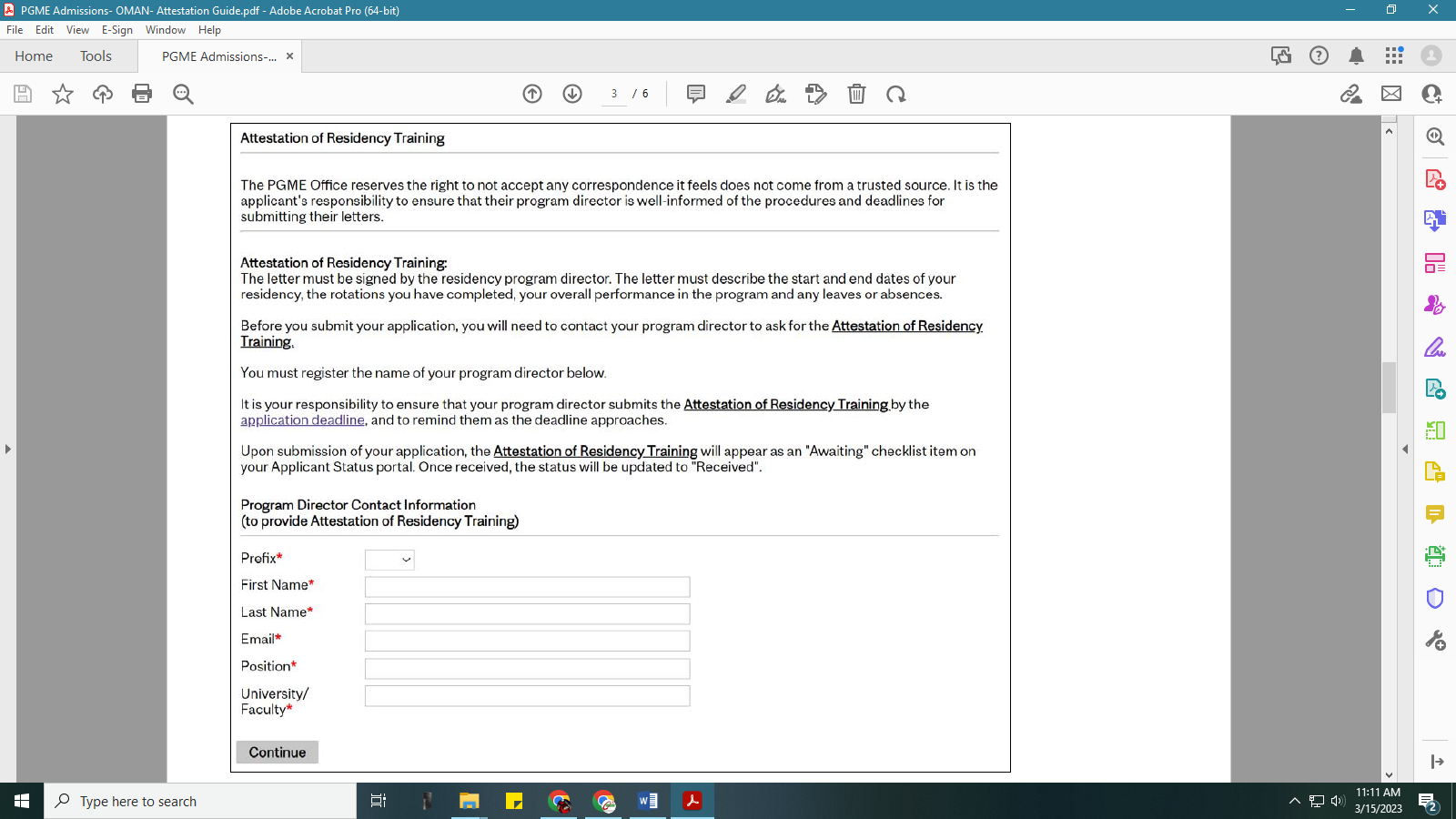 Candidates should indicate OMSB Scholarship Office within the Program Director Contact Information, including the appropriate email address, which is scholarships@omsb.org.Upon submission of the application, the email that is indicated (scholarships@omsb.org) will be notified to provide an Attestation of Residency Training. Of note, notifications could take up to 4 hours to be received by OMSB after the Candidates has submitted their application.After OMSB uploads the Attestation of Residency Training: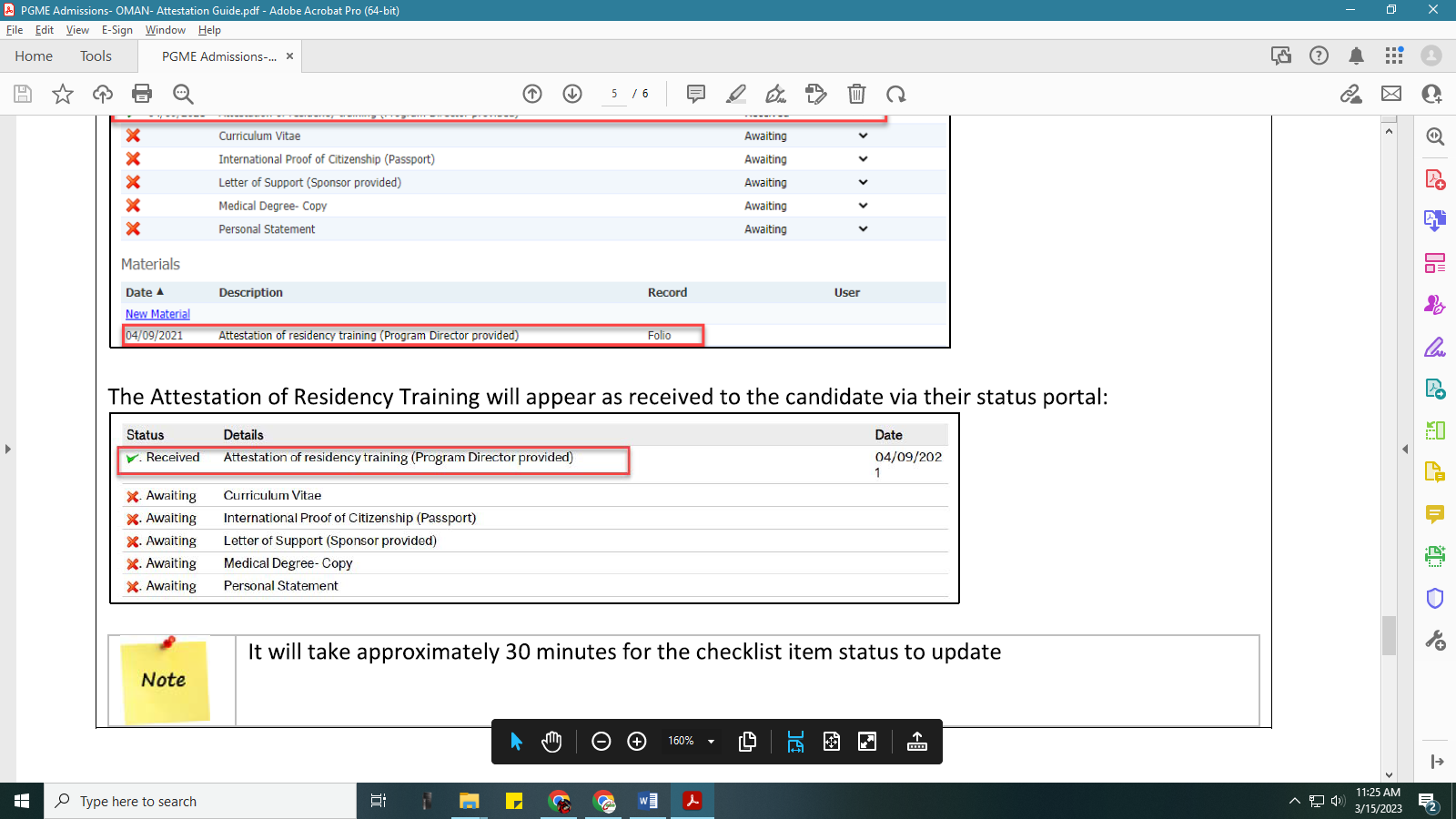 Note: It will take approximately 30 minutes for the checklist item status to update.ProgramOnline application opens for candidatesApplication deadline,Documents deadlineColorectal Surgery ProgramFebruary 1, 2023March 15, 2023GREI, Gynecology Oncology, Maternal Fetal MedicineMarch 1, 2023May 1, 2023Internal Medicine ProgramMay 15, 2023August 1, 2023PGY1 Residency ProgramsMay 15, 2023August 15, 2023Medicine Subspecialty Residency ProgramsMay 15, 2023September 1, 2023Pediatric Subspecialty Residency ProgramsMay 15, 2023September 1, 2023General Surgical OncologyApplications are through the NRMP Match. Aletter of support from your office should be sentvia email to Admissionspg.med@mcgill.ca foreach of the candidates participating in theMatch.Applications are through the NRMP Match. Aletter of support from your office should be sentvia email to Admissionspg.med@mcgill.ca foreach of the candidates participating in theMatch.ProgramOnline application opens for candidatesApplicationdeadline, Documentsdeadline for the2024-2025Diagnostic Radiology Fellowship ProgramsMay 15, 2023September 1, 2023 for  2025‐2026Radiation Oncology Fellowship Programs:Head and Neck Oncology FellowshipSarcoma Radiation Oncology FellowshipFellowship in Palliative RadiotherapyFellowship in Stereotactic ‐ RadiotherapyFellowship in Lung Cancer ‐ RadiotherapyFellowship in Genito‐Urinary Oncology –RadiotherapyFellowship in Neurooncology –RadiotherapyFellowship in Women's Cancers ‐ RadiotherapyFellowship in Breast Cancer – RadiotherapyMarch 1, 2023May 1, 2023Female Pelvic Medicine and Reconstructive surgery FellowshipMarch 1, 2023  May 15, 2023Head and Neck Surgery and Microvascular Reconstruction FellowshipMarch 1, 2023April 28, 2023Thyroid and Parathyroid Surgery FellowshipNot accepting applications for the 2024‐2025September 1, 2023 for the 2025‐2026